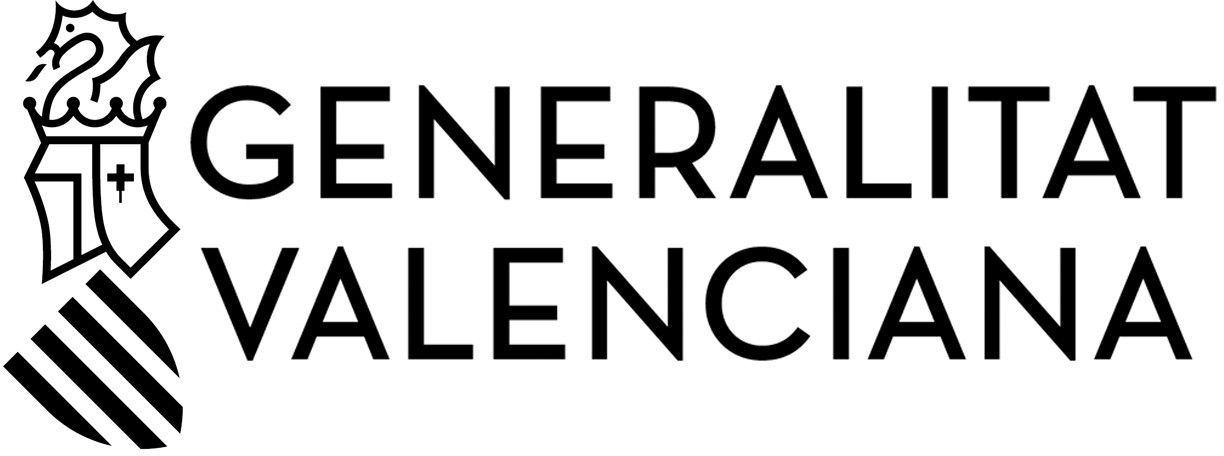 CONVOCATÒRIA D'EXPRESSIONS D'INTERÉS. PROJECTES D'I+D+i QUE MINIMITZEN ELS EFECTES NEGATIUS DERIVATS DE LA COVID-19CONVOCATORIA DE EXPRESIONES DE INTERÉS. PROYECTOS DE I+D+i QUE MINIMICEN LOS EFECTOS NEGATIVOS DERIVADOS DE LA COVID-19CONVOCATÒRIA D'EXPRESSIONS D'INTERÉS. PROJECTES D'I+D+i QUE MINIMITZEN ELS EFECTES NEGATIUS DERIVATS DE LA COVID-19CONVOCATORIA DE EXPRESIONES DE INTERÉS. PROYECTOS DE I+D+i QUE MINIMICEN LOS EFECTOS NEGATIVOS DERIVADOS DE LA COVID-19CONVOCATÒRIA D'EXPRESSIONS D'INTERÉS. PROJECTES D'I+D+i QUE MINIMITZEN ELS EFECTES NEGATIUS DERIVATS DE LA COVID-19CONVOCATORIA DE EXPRESIONES DE INTERÉS. PROYECTOS DE I+D+i QUE MINIMICEN LOS EFECTOS NEGATIVOS DERIVADOS DE LA COVID-19CONVOCATÒRIA D'EXPRESSIONS D'INTERÉS. PROJECTES D'I+D+i QUE MINIMITZEN ELS EFECTES NEGATIUS DERIVATS DE LA COVID-19CONVOCATORIA DE EXPRESIONES DE INTERÉS. PROYECTOS DE I+D+i QUE MINIMICEN LOS EFECTOS NEGATIVOS DERIVADOS DE LA COVID-19CONVOCATÒRIA D'EXPRESSIONS D'INTERÉS. PROJECTES D'I+D+i QUE MINIMITZEN ELS EFECTES NEGATIUS DERIVATS DE LA COVID-19CONVOCATORIA DE EXPRESIONES DE INTERÉS. PROYECTOS DE I+D+i QUE MINIMICEN LOS EFECTOS NEGATIVOS DERIVADOS DE LA COVID-19CONVOCATÒRIA D'EXPRESSIONS D'INTERÉS. PROJECTES D'I+D+i QUE MINIMITZEN ELS EFECTES NEGATIUS DERIVATS DE LA COVID-19CONVOCATORIA DE EXPRESIONES DE INTERÉS. PROYECTOS DE I+D+i QUE MINIMICEN LOS EFECTOS NEGATIVOS DERIVADOS DE LA COVID-19CONVOCATÒRIA D'EXPRESSIONS D'INTERÉS. PROJECTES D'I+D+i QUE MINIMITZEN ELS EFECTES NEGATIUS DERIVATS DE LA COVID-19CONVOCATORIA DE EXPRESIONES DE INTERÉS. PROYECTOS DE I+D+i QUE MINIMICEN LOS EFECTOS NEGATIVOS DERIVADOS DE LA COVID-19ADADES DE L'INVESTIGADOR RESPONSABLE I DEL CENTRE D'INVESTIGACIÓDATOS DEL INVESTIGADOR RESPONSABLE Y DEL CENTRO DE INVESTIGACIÓNDADES DE L'INVESTIGADOR RESPONSABLE I DEL CENTRE D'INVESTIGACIÓDATOS DEL INVESTIGADOR RESPONSABLE Y DEL CENTRO DE INVESTIGACIÓNDADES DE L'INVESTIGADOR RESPONSABLE I DEL CENTRE D'INVESTIGACIÓDATOS DEL INVESTIGADOR RESPONSABLE Y DEL CENTRO DE INVESTIGACIÓNDADES DE L'INVESTIGADOR RESPONSABLE I DEL CENTRE D'INVESTIGACIÓDATOS DEL INVESTIGADOR RESPONSABLE Y DEL CENTRO DE INVESTIGACIÓNDADES DE L'INVESTIGADOR RESPONSABLE I DEL CENTRE D'INVESTIGACIÓDATOS DEL INVESTIGADOR RESPONSABLE Y DEL CENTRO DE INVESTIGACIÓNDADES DE L'INVESTIGADOR RESPONSABLE I DEL CENTRE D'INVESTIGACIÓDATOS DEL INVESTIGADOR RESPONSABLE Y DEL CENTRO DE INVESTIGACIÓNDADES DE L'INVESTIGADOR RESPONSABLE I DEL CENTRE D'INVESTIGACIÓDATOS DEL INVESTIGADOR RESPONSABLE Y DEL CENTRO DE INVESTIGACIÓNDADES DE L'INVESTIGADOR RESPONSABLE I DEL CENTRE D'INVESTIGACIÓDATOS DEL INVESTIGADOR RESPONSABLE Y DEL CENTRO DE INVESTIGACIÓNPRIMER COGNOM / PRIMER APELLIDOPRIMER COGNOM / PRIMER APELLIDOSEGON COGNOM / SEGUNDO APELLIDOSEGON COGNOM / SEGUNDO APELLIDONOM / NOMBRENOM / NOMBRENOM / NOMBREDNI / CIFDNI / CIFCATEGORIA PROFESSIONAL / CATEGORÍA PROFESIONALCATEGORIA PROFESSIONAL / CATEGORÍA PROFESIONALCATEGORIA PROFESSIONAL / CATEGORÍA PROFESIONALTELÈFON / TELÉFONOTELÈFON / TELÉFONOTELÈFON / TELÉFONOADREÇA ELECTRÒNICA / CORREO ELECTRÓNICOADREÇA ELECTRÒNICA / CORREO ELECTRÓNICOADREÇA ELECTRÒNICA / CORREO ELECTRÓNICONOM DEL CENTRE D'INVESTIGACIÓ / NOMBRE DEL CENTRO DE INVESTIGACIÓNNOM DEL CENTRE D'INVESTIGACIÓ / NOMBRE DEL CENTRO DE INVESTIGACIÓNNOM DEL CENTRE D'INVESTIGACIÓ / NOMBRE DEL CENTRO DE INVESTIGACIÓNNOM DEL CENTRE D'INVESTIGACIÓ / NOMBRE DEL CENTRO DE INVESTIGACIÓNNOM DEL CENTRE D'INVESTIGACIÓ / NOMBRE DEL CENTRO DE INVESTIGACIÓNNOM DEL CENTRE D'INVESTIGACIÓ / NOMBRE DEL CENTRO DE INVESTIGACIÓNNOM DEL CENTRE D'INVESTIGACIÓ / NOMBRE DEL CENTRO DE INVESTIGACIÓNNOM DEL CENTRE D'INVESTIGACIÓ / NOMBRE DEL CENTRO DE INVESTIGACIÓNNIFDOMICILI (CARRER/PLAÇA, NÚMERO I PORTA) / DOMICILIO (CALLE/PLAZA, NÚMERO Y PUERTA)DOMICILI (CARRER/PLAÇA, NÚMERO I PORTA) / DOMICILIO (CALLE/PLAZA, NÚMERO Y PUERTA)DOMICILI (CARRER/PLAÇA, NÚMERO I PORTA) / DOMICILIO (CALLE/PLAZA, NÚMERO Y PUERTA)DOMICILI (CARRER/PLAÇA, NÚMERO I PORTA) / DOMICILIO (CALLE/PLAZA, NÚMERO Y PUERTA)CPLOCALITAT / LOCALIDADLOCALITAT / LOCALIDADLOCALITAT / LOCALIDADPROVÍNCIA / PROVINCIABDESCRIPCIÓ DEL PROJECTEDESCRIPCIÓN DEL PROYECTODESCRIPCIÓ DEL PROJECTEDESCRIPCIÓN DEL PROYECTODESCRIPCIÓ DEL PROJECTEDESCRIPCIÓN DEL PROYECTODESCRIPCIÓ DEL PROJECTEDESCRIPCIÓN DEL PROYECTODESCRIPCIÓ DEL PROJECTEDESCRIPCIÓN DEL PROYECTODESCRIPCIÓ DEL PROJECTEDESCRIPCIÓN DEL PROYECTODESCRIPCIÓ DEL PROJECTEDESCRIPCIÓN DEL PROYECTODESCRIPCIÓ DEL PROJECTEDESCRIPCIÓN DEL PROYECTOB1 - DADES BÀSICS DEL PROJECTE / B1 - DATOS BÁSICOS DEL PROYECTOB1 - DADES BÀSICS DEL PROJECTE / B1 - DATOS BÁSICOS DEL PROYECTOB1 - DADES BÀSICS DEL PROJECTE / B1 - DATOS BÁSICOS DEL PROYECTOB1 - DADES BÀSICS DEL PROJECTE / B1 - DATOS BÁSICOS DEL PROYECTOB1 - DADES BÀSICS DEL PROJECTE / B1 - DATOS BÁSICOS DEL PROYECTOB1 - DADES BÀSICS DEL PROJECTE / B1 - DATOS BÁSICOS DEL PROYECTOB1 - DADES BÀSICS DEL PROJECTE / B1 - DATOS BÁSICOS DEL PROYECTOB1 - DADES BÀSICS DEL PROJECTE / B1 - DATOS BÁSICOS DEL PROYECTOB1 - DADES BÀSICS DEL PROJECTE / B1 - DATOS BÁSICOS DEL PROYECTOTÍTOL / TÍTULOTÍTOL / TÍTULOTÍTOL / TÍTULOTÍTOL / TÍTULOTÍTOL / TÍTULOTÍTOL / TÍTULOTÍTOL / TÍTULOTÍTOL / TÍTULOTÍTOL / TÍTULOPERÍODE D'EXECUCIÓ / PERÍODO DE EJECUCIÓNPERÍODE D'EXECUCIÓ / PERÍODO DE EJECUCIÓNPERÍODE D'EXECUCIÓ / PERÍODO DE EJECUCIÓNPERÍODE D'EXECUCIÓ / PERÍODO DE EJECUCIÓNPERÍODE D'EXECUCIÓ / PERÍODO DE EJECUCIÓNPERÍODE D'EXECUCIÓ / PERÍODO DE EJECUCIÓNPERÍODE D'EXECUCIÓ / PERÍODO DE EJECUCIÓNPERÍODE D'EXECUCIÓ / PERÍODO DE EJECUCIÓNPERÍODE D'EXECUCIÓ / PERÍODO DE EJECUCIÓNB2 - DESCRIPCIÓ DEL PROJECTE EN LA QUAL S'EVIDENCIE LA SEUA QUALITAT, IMPACTE I VIABILITATB2 - DESCRIPCIÓN DEL PROYECTO EN LA QUE SE EVIDENCIE SU CALIDAD, IMPACTO Y VIABILIDADB2 - DESCRIPCIÓ DEL PROJECTE EN LA QUAL S'EVIDENCIE LA SEUA QUALITAT, IMPACTE I VIABILITATB2 - DESCRIPCIÓN DEL PROYECTO EN LA QUE SE EVIDENCIE SU CALIDAD, IMPACTO Y VIABILIDADB2 - DESCRIPCIÓ DEL PROJECTE EN LA QUAL S'EVIDENCIE LA SEUA QUALITAT, IMPACTE I VIABILITATB2 - DESCRIPCIÓN DEL PROYECTO EN LA QUE SE EVIDENCIE SU CALIDAD, IMPACTO Y VIABILIDADB2 - DESCRIPCIÓ DEL PROJECTE EN LA QUAL S'EVIDENCIE LA SEUA QUALITAT, IMPACTE I VIABILITATB2 - DESCRIPCIÓN DEL PROYECTO EN LA QUE SE EVIDENCIE SU CALIDAD, IMPACTO Y VIABILIDADB2 - DESCRIPCIÓ DEL PROJECTE EN LA QUAL S'EVIDENCIE LA SEUA QUALITAT, IMPACTE I VIABILITATB2 - DESCRIPCIÓN DEL PROYECTO EN LA QUE SE EVIDENCIE SU CALIDAD, IMPACTO Y VIABILIDADB2 - DESCRIPCIÓ DEL PROJECTE EN LA QUAL S'EVIDENCIE LA SEUA QUALITAT, IMPACTE I VIABILITATB2 - DESCRIPCIÓN DEL PROYECTO EN LA QUE SE EVIDENCIE SU CALIDAD, IMPACTO Y VIABILIDADB2 - DESCRIPCIÓ DEL PROJECTE EN LA QUAL S'EVIDENCIE LA SEUA QUALITAT, IMPACTE I VIABILITATB2 - DESCRIPCIÓN DEL PROYECTO EN LA QUE SE EVIDENCIE SU CALIDAD, IMPACTO Y VIABILIDADB2 - DESCRIPCIÓ DEL PROJECTE EN LA QUAL S'EVIDENCIE LA SEUA QUALITAT, IMPACTE I VIABILITATB2 - DESCRIPCIÓN DEL PROYECTO EN LA QUE SE EVIDENCIE SU CALIDAD, IMPACTO Y VIABILIDADB2 - DESCRIPCIÓ DEL PROJECTE EN LA QUAL S'EVIDENCIE LA SEUA QUALITAT, IMPACTE I VIABILITATB2 - DESCRIPCIÓN DEL PROYECTO EN LA QUE SE EVIDENCIE SU CALIDAD, IMPACTO Y VIABILIDADEs valorarà l'interés cientificotècnic del projecte (objectius i impactes esperats) i la seua viabilitat en la consecució de resultats en menys d'un any (metodologia del projecte, cronograma de treball). Puntuació màxima: 70. Extensió màxima 2,5 pàginesSe valorará el interés científico-técnico del proyecto (objetivos e impactos esperados) y su viabilidad en la consecución de resultados en menos de un año (metodología del proyecto, cronograma de trabajo). Puntuación máxima: 70. Extensión máxima 2,5 páginasEs valorarà l'interés cientificotècnic del projecte (objectius i impactes esperats) i la seua viabilitat en la consecució de resultats en menys d'un any (metodologia del projecte, cronograma de treball). Puntuació màxima: 70. Extensió màxima 2,5 pàginesSe valorará el interés científico-técnico del proyecto (objetivos e impactos esperados) y su viabilidad en la consecución de resultados en menos de un año (metodología del proyecto, cronograma de trabajo). Puntuación máxima: 70. Extensión máxima 2,5 páginasEs valorarà l'interés cientificotècnic del projecte (objectius i impactes esperats) i la seua viabilitat en la consecució de resultats en menys d'un any (metodologia del projecte, cronograma de treball). Puntuació màxima: 70. Extensió màxima 2,5 pàginesSe valorará el interés científico-técnico del proyecto (objetivos e impactos esperados) y su viabilidad en la consecución de resultados en menos de un año (metodología del proyecto, cronograma de trabajo). Puntuación máxima: 70. Extensión máxima 2,5 páginasEs valorarà l'interés cientificotècnic del projecte (objectius i impactes esperats) i la seua viabilitat en la consecució de resultats en menys d'un any (metodologia del projecte, cronograma de treball). Puntuació màxima: 70. Extensió màxima 2,5 pàginesSe valorará el interés científico-técnico del proyecto (objetivos e impactos esperados) y su viabilidad en la consecución de resultados en menos de un año (metodología del proyecto, cronograma de trabajo). Puntuación máxima: 70. Extensión máxima 2,5 páginasEs valorarà l'interés cientificotècnic del projecte (objectius i impactes esperats) i la seua viabilitat en la consecució de resultats en menys d'un any (metodologia del projecte, cronograma de treball). Puntuació màxima: 70. Extensió màxima 2,5 pàginesSe valorará el interés científico-técnico del proyecto (objetivos e impactos esperados) y su viabilidad en la consecución de resultados en menos de un año (metodología del proyecto, cronograma de trabajo). Puntuación máxima: 70. Extensión máxima 2,5 páginasEs valorarà l'interés cientificotècnic del projecte (objectius i impactes esperats) i la seua viabilitat en la consecució de resultats en menys d'un any (metodologia del projecte, cronograma de treball). Puntuació màxima: 70. Extensió màxima 2,5 pàginesSe valorará el interés científico-técnico del proyecto (objetivos e impactos esperados) y su viabilidad en la consecución de resultados en menos de un año (metodología del proyecto, cronograma de trabajo). Puntuación máxima: 70. Extensión máxima 2,5 páginasEs valorarà l'interés cientificotècnic del projecte (objectius i impactes esperats) i la seua viabilitat en la consecució de resultats en menys d'un any (metodologia del projecte, cronograma de treball). Puntuació màxima: 70. Extensió màxima 2,5 pàginesSe valorará el interés científico-técnico del proyecto (objetivos e impactos esperados) y su viabilidad en la consecución de resultados en menos de un año (metodología del proyecto, cronograma de trabajo). Puntuación máxima: 70. Extensión máxima 2,5 páginasEs valorarà l'interés cientificotècnic del projecte (objectius i impactes esperats) i la seua viabilitat en la consecució de resultats en menys d'un any (metodologia del projecte, cronograma de treball). Puntuació màxima: 70. Extensió màxima 2,5 pàginesSe valorará el interés científico-técnico del proyecto (objetivos e impactos esperados) y su viabilidad en la consecución de resultados en menos de un año (metodología del proyecto, cronograma de trabajo). Puntuación máxima: 70. Extensión máxima 2,5 páginasEs valorarà l'interés cientificotècnic del projecte (objectius i impactes esperats) i la seua viabilitat en la consecució de resultats en menys d'un any (metodologia del projecte, cronograma de treball). Puntuació màxima: 70. Extensió màxima 2,5 pàginesSe valorará el interés científico-técnico del proyecto (objetivos e impactos esperados) y su viabilidad en la consecución de resultados en menos de un año (metodología del proyecto, cronograma de trabajo). Puntuación máxima: 70. Extensión máxima 2,5 páginasCONVOCATÒRIA D'EXPRESSIONS D'INTERÉS. PROJECTES D'I+D+i QUE MINIMITZEN ELS EFECTES NEGATIUS DERIVATS DE LA COVID-19CONVOCATORIA DE EXPRESIONES DE INTERÉS. PROYECTOS DE I+D+i QUE MINIMICEN LOS EFECTOS NEGATIVOS DERIVADOS DE LA COVID-19BDESCRIPCIÓ DEL PROJECTEDESCRIPCIÓN DEL PROYECTODESCRIPCIÓ DEL PROJECTEDESCRIPCIÓN DEL PROYECTOB2 - DESCRIPCIÓ DEL PROJECTE EN LA QUAL S'EVIDENCIE LA SEUA QUALITAT, IMPACTE I VIABILITATB2 - DESCRIPCIÓN DEL PROYECTO EN LA QUE SE EVIDENCIE SU CALIDAD, IMPACTO Y VIABILIDAD B2 - DESCRIPCIÓ DEL PROJECTE EN LA QUAL S'EVIDENCIE LA SEUA QUALITAT, IMPACTE I VIABILITATB2 - DESCRIPCIÓN DEL PROYECTO EN LA QUE SE EVIDENCIE SU CALIDAD, IMPACTO Y VIABILIDAD B2 - DESCRIPCIÓ DEL PROJECTE EN LA QUAL S'EVIDENCIE LA SEUA QUALITAT, IMPACTE I VIABILITATB2 - DESCRIPCIÓN DEL PROYECTO EN LA QUE SE EVIDENCIE SU CALIDAD, IMPACTO Y VIABILIDAD Puntuació màxima: 70. Extensió màxima 2,5 pàgines / Puntuación máxima: 70. Extensión máxima 2,5 páginasPuntuació màxima: 70. Extensió màxima 2,5 pàgines / Puntuación máxima: 70. Extensión máxima 2,5 páginasPuntuació màxima: 70. Extensió màxima 2,5 pàgines / Puntuación máxima: 70. Extensión máxima 2,5 páginasCONVOCATÒRIA D'EXPRESSIONS D'INTERÉS. PROJECTES D'I+D+i QUE MINIMITZEN ELS EFECTES NEGATIUS DERIVATS DE LA COVID-19CONVOCATORIA DE EXPRESIONES DE INTERÉS. PROYECTOS DE I+D+i QUE MINIMICEN LOS EFECTOS NEGATIVOS DERIVADOS DE LA COVID-19BDESCRIPCIÓ DEL PROJECTEDESCRIPCIÓN DEL PROYECTODESCRIPCIÓ DEL PROJECTEDESCRIPCIÓN DEL PROYECTOB2 - DESCRIPCIÓ DEL PROJECTE EN LA QUAL S'EVIDENCIE LA SEUA QUALITAT, IMPACTE I VIABILITATB2 - DESCRIPCIÓN DEL PROYECTO EN LA QUE SE EVIDENCIE SU CALIDAD, IMPACTO Y VIABILIDADB2 - DESCRIPCIÓ DEL PROJECTE EN LA QUAL S'EVIDENCIE LA SEUA QUALITAT, IMPACTE I VIABILITATB2 - DESCRIPCIÓN DEL PROYECTO EN LA QUE SE EVIDENCIE SU CALIDAD, IMPACTO Y VIABILIDADB2 - DESCRIPCIÓ DEL PROJECTE EN LA QUAL S'EVIDENCIE LA SEUA QUALITAT, IMPACTE I VIABILITATB2 - DESCRIPCIÓN DEL PROYECTO EN LA QUE SE EVIDENCIE SU CALIDAD, IMPACTO Y VIABILIDAD Puntuació màxima: 70. Extensió màxima 2,5 pàgines / Puntuación máxima: 70. Extensión máxima 2,5 páginas Puntuació màxima: 70. Extensió màxima 2,5 pàgines / Puntuación máxima: 70. Extensión máxima 2,5 páginas Puntuació màxima: 70. Extensió màxima 2,5 pàgines / Puntuación máxima: 70. Extensión máxima 2,5 páginasCONVOCATÒRIA D'EXPRESSIONS D'INTERÉS. PROJECTES D'I+D+i QUE MINIMITZEN ELS EFECTES NEGATIUS DERIVATS DE LA COVID-19CONVOCATORIA DE EXPRESIONES DE INTERÉS. PROYECTOS DE I+D+i QUE MINIMICEN LOS EFECTOS NEGATIVOS DERIVADOS DE LA COVID-19BDESCRIPCIÓ DEL PROJECTEDESCRIPCIÓN DEL PROYECTODESCRIPCIÓ DEL PROJECTEDESCRIPCIÓN DEL PROYECTOB3 - TRAJECTÒRIA CIENTÍFICA DE L'INVESTIGADOR PRINCIPAL DEL PROJECTE, I EN EL SEU CAS DEL GRUP D'INVESTIGACIÓ QUE COADJUVE A L'EXECUCIÓ DEL PROJECTEB3 - TRAYECTORIA CIENTÍFICA DEL INVESTIGADOR PRINCIPAL DEL PROYECTO, Y EN SU CASO DEL GRUPO DE INVESTIGACIÓN QUE COADYUVE A LA EJECUCIÓN DEL PROYECTOB3 - TRAJECTÒRIA CIENTÍFICA DE L'INVESTIGADOR PRINCIPAL DEL PROJECTE, I EN EL SEU CAS DEL GRUP D'INVESTIGACIÓ QUE COADJUVE A L'EXECUCIÓ DEL PROJECTEB3 - TRAYECTORIA CIENTÍFICA DEL INVESTIGADOR PRINCIPAL DEL PROYECTO, Y EN SU CASO DEL GRUPO DE INVESTIGACIÓN QUE COADYUVE A LA EJECUCIÓN DEL PROYECTOB3 - TRAJECTÒRIA CIENTÍFICA DE L'INVESTIGADOR PRINCIPAL DEL PROJECTE, I EN EL SEU CAS DEL GRUP D'INVESTIGACIÓ QUE COADJUVE A L'EXECUCIÓ DEL PROJECTEB3 - TRAYECTORIA CIENTÍFICA DEL INVESTIGADOR PRINCIPAL DEL PROYECTO, Y EN SU CASO DEL GRUPO DE INVESTIGACIÓN QUE COADYUVE A LA EJECUCIÓN DEL PROYECTOEs pot valorar l'experiència en l'execució de projectes de similar naturalesa (crisi, epidèmies, desastres naturals, etc.) que hagen aconseguit resultats en un termini inferior de 12 mesos des del seu inici. Puntuació màxima: 20. Extensió màxima: 2 pàginesSe puede valorar la experiencia en la ejecución de proyectos de similar naturaleza (crisis, epidemias, desastres naturales, etc.) que hayan conseguido resultados en un plazo inferior de 12 meses desde su inicio. Puntuación máxima: 20. Extensión máxima: 2 páginasEs pot valorar l'experiència en l'execució de projectes de similar naturalesa (crisi, epidèmies, desastres naturals, etc.) que hagen aconseguit resultats en un termini inferior de 12 mesos des del seu inici. Puntuació màxima: 20. Extensió màxima: 2 pàginesSe puede valorar la experiencia en la ejecución de proyectos de similar naturaleza (crisis, epidemias, desastres naturales, etc.) que hayan conseguido resultados en un plazo inferior de 12 meses desde su inicio. Puntuación máxima: 20. Extensión máxima: 2 páginasEs pot valorar l'experiència en l'execució de projectes de similar naturalesa (crisi, epidèmies, desastres naturals, etc.) que hagen aconseguit resultats en un termini inferior de 12 mesos des del seu inici. Puntuació màxima: 20. Extensió màxima: 2 pàginesSe puede valorar la experiencia en la ejecución de proyectos de similar naturaleza (crisis, epidemias, desastres naturales, etc.) que hayan conseguido resultados en un plazo inferior de 12 meses desde su inicio. Puntuación máxima: 20. Extensión máxima: 2 páginasCONVOCATÒRIA D'EXPRESSIONS D'INTERÉS. PROJECTES D'I+D+i QUE MINIMITZEN ELS EFECTES NEGATIUS DERIVATS DE LA COVID-19CONVOCATORIA DE EXPRESIONES DE INTERÉS. PROYECTOS DE I+D+i QUE MINIMICEN LOS EFECTOS NEGATIVOS DERIVADOS DE LA COVID-19BDESCRIPCIÓ DEL PROJECTEDESCRIPCIÓN DEL PROYECTODESCRIPCIÓ DEL PROJECTEDESCRIPCIÓN DEL PROYECTOB3 - TRAJECTÒRIA CIENTÍFICA DE L'INVESTIGADOR PRINCIPAL DEL PROJECTE, I EN EL SEU CAS DEL GRUP D'INVESTIGACIÓ QUE COADJUVE A L'EXECUCIÓ DEL PROJECTEB3 - TRAYECTORIA CIENTÍFICA DEL INVESTIGADOR PRINCIPAL DEL PROYECTO, Y EN SU CASO DEL GRUPO DE INVESTIGACIÓN QUE COADYUVE A LA EJECUCIÓN DEL PROYECTOB3 - TRAJECTÒRIA CIENTÍFICA DE L'INVESTIGADOR PRINCIPAL DEL PROJECTE, I EN EL SEU CAS DEL GRUP D'INVESTIGACIÓ QUE COADJUVE A L'EXECUCIÓ DEL PROJECTEB3 - TRAYECTORIA CIENTÍFICA DEL INVESTIGADOR PRINCIPAL DEL PROYECTO, Y EN SU CASO DEL GRUPO DE INVESTIGACIÓN QUE COADYUVE A LA EJECUCIÓN DEL PROYECTOB3 - TRAJECTÒRIA CIENTÍFICA DE L'INVESTIGADOR PRINCIPAL DEL PROJECTE, I EN EL SEU CAS DEL GRUP D'INVESTIGACIÓ QUE COADJUVE A L'EXECUCIÓ DEL PROJECTEB3 - TRAYECTORIA CIENTÍFICA DEL INVESTIGADOR PRINCIPAL DEL PROYECTO, Y EN SU CASO DEL GRUPO DE INVESTIGACIÓN QUE COADYUVE A LA EJECUCIÓN DEL PROYECTOPuntuació màxima: 20. Extensió màxima: 2 pàgines / Puntuación máxima: 20. Extensión máxima: 2 páginasPuntuació màxima: 20. Extensió màxima: 2 pàgines / Puntuación máxima: 20. Extensión máxima: 2 páginasPuntuació màxima: 20. Extensió màxima: 2 pàgines / Puntuación máxima: 20. Extensión máxima: 2 páginasCONVOCATÒRIA D'EXPRESSIONS D'INTERÉS. PROJECTES D'I+D+i QUE MINIMITZEN ELS EFECTES NEGATIUS DERIVATS DE LA COVID-19CONVOCATORIA DE EXPRESIONES DE INTERÉS. PROYECTOS DE I+D+i QUE MINIMICEN LOS EFECTOS NEGATIVOS DERIVADOS DE LA COVID-19BDESCRIPCIÓ DEL PROJECTEDESCRIPCIÓN DEL PROYECTODESCRIPCIÓ DEL PROJECTEDESCRIPCIÓN DEL PROYECTOB4 - DESCRIPCIÓ DE LA COORDINACIÓ DE LA PROPOSTA AMB ALTRES GRUPS D'INVESTIGACIÓ O LÍNIES DE LA COMUNITAT VALENCIANAB4 - DESCRIPCIÓN DE LA COORDINACIÓN DE LA PROPUESTA CON OTROS GRUPOS DE INVESTIGACIÓN O LÍNEAS DE LA COMUNITAT VALENCIANAB4 - DESCRIPCIÓ DE LA COORDINACIÓ DE LA PROPOSTA AMB ALTRES GRUPS D'INVESTIGACIÓ O LÍNIES DE LA COMUNITAT VALENCIANAB4 - DESCRIPCIÓN DE LA COORDINACIÓN DE LA PROPUESTA CON OTROS GRUPOS DE INVESTIGACIÓN O LÍNEAS DE LA COMUNITAT VALENCIANAB4 - DESCRIPCIÓ DE LA COORDINACIÓ DE LA PROPOSTA AMB ALTRES GRUPS D'INVESTIGACIÓ O LÍNIES DE LA COMUNITAT VALENCIANAB4 - DESCRIPCIÓN DE LA COORDINACIÓN DE LA PROPUESTA CON OTROS GRUPOS DE INVESTIGACIÓN O LÍNEAS DE LA COMUNITAT VALENCIANAPuntuació màxima: 10. Extensió màxima: 1 pàginaPuntuación máxima: 10. Extensión máxima: 1 páginaPuntuació màxima: 10. Extensió màxima: 1 pàginaPuntuación máxima: 10. Extensión máxima: 1 páginaPuntuació màxima: 10. Extensió màxima: 1 pàginaPuntuación máxima: 10. Extensión máxima: 1 páginaCONVOCATÒRIA D'EXPRESSIONS D'INTERÉS. PROJECTES D'I+D+i QUE MINIMITZEN ELS EFECTES NEGATIUS DERIVATS DE LA COVID-19CONVOCATORIA DE EXPRESIONES DE INTERÉS. PROYECTOS DE I+D+i QUE MINIMICEN LOS EFECTOS NEGATIVOS DERIVADOS DE LA COVID-19CRELACIÓ DE PROJECTES D'INVESTIGACIÓRELACIÓN DE PROYECTOS DE INVESTIGACIÓNRELACIÓ DE PROJECTES D'INVESTIGACIÓRELACIÓN DE PROYECTOS DE INVESTIGACIÓNRelació de projectes d'investigació finançats per la Generalitat Valenciana en els últims 5 anys i import finançat a l'investigador responsable i, si és el cas, al grup d'investigació. Extensió màxima: 1 pàginaRelación de proyectos de investigación financiados por la Generalitat Valenciana en los últimos 5 años e importe financiado al investigador responsable y, en su caso, al grupo de investigación. Extensión máxima: 1 páginaRelació de projectes d'investigació finançats per la Generalitat Valenciana en els últims 5 anys i import finançat a l'investigador responsable i, si és el cas, al grup d'investigació. Extensió màxima: 1 pàginaRelación de proyectos de investigación financiados por la Generalitat Valenciana en los últimos 5 años e importe financiado al investigador responsable y, en su caso, al grupo de investigación. Extensión máxima: 1 páginaRelació de projectes d'investigació finançats per la Generalitat Valenciana en els últims 5 anys i import finançat a l'investigador responsable i, si és el cas, al grup d'investigació. Extensió màxima: 1 pàginaRelación de proyectos de investigación financiados por la Generalitat Valenciana en los últimos 5 años e importe financiado al investigador responsable y, en su caso, al grupo de investigación. Extensión máxima: 1 páginaCONVOCATÒRIA D'EXPRESSIONS D'INTERÉS. PROJECTES D'I+D+i QUE MINIMITZEN ELS EFECTES NEGATIUS DERIVATS DE LA COVID-19CONVOCATORIA DE EXPRESIONES DE INTERÉS. PROYECTOS DE I+D+i QUE MINIMICEN LOS EFECTOS NEGATIVOS DERIVADOS DE LA COVID-19DPRESSUPOST SOL·LICITATPRESUPUESTO SOLICITADOPRESSUPOST SOL·LICITATPRESUPUESTO SOLICITADOEl període d'elegibilitat començarà a partir del moment de la concessió. Extensió màxima: 1 pàginaEl periodo de elegibilidad comenzará a partir del momento de la concesión. Extensión máxima: 1 páginaInformació addicional (observacions/aclariments) sobre els imports consignats en la taula del pressupost (camp optatiu)Información adicional (observaciones/aclaraciones) sobre los importes consignados en la tabla del presupuesto (campo optativo)El període d'elegibilitat començarà a partir del moment de la concessió. Extensió màxima: 1 pàginaEl periodo de elegibilidad comenzará a partir del momento de la concesión. Extensión máxima: 1 páginaInformació addicional (observacions/aclariments) sobre els imports consignats en la taula del pressupost (camp optatiu)Información adicional (observaciones/aclaraciones) sobre los importes consignados en la tabla del presupuesto (campo optativo)El període d'elegibilitat començarà a partir del moment de la concessió. Extensió màxima: 1 pàginaEl periodo de elegibilidad comenzará a partir del momento de la concesión. Extensión máxima: 1 páginaInformació addicional (observacions/aclariments) sobre els imports consignats en la taula del pressupost (camp optatiu)Información adicional (observaciones/aclaraciones) sobre los importes consignados en la tabla del presupuesto (campo optativo)EDECLARACIÓ RESPONSABLEDECLARACIÓN RESPONSABLEDECLARACIÓ RESPONSABLEDECLARACIÓN RESPONSABLELa persona sotasignada declara que és personal investigador doctor que exerceix una categoria professional d’investigador/a que requereix el títol de doctor/a en la seua relació estatutària, funcionarial o contractual amb un centre d’investigació de la Comunitat ValencianaLa persona abajo firmante declara que es personal investigador doctor que desempeña una categoría profesional de investigador/a que requiere el título de doctor/a en su relación estatutaria, funcionarial o contractual con un centro de investigación de la Comunitat Valenciana,	d	deSignatura de la persona que avala la sol·licitudFirma de la persona que avala la solicitudFirma:Les dades de caràcter personal continguts en l'imprés podran ser inclosos en un fitxer per al seu tractament per aquest òrgan administratiu, com a titular responsable del fitxer, en l'ús de les funcions pròpies que té atribuïdes i en l'àmbit de les seues competències. Així mateix, se l'informa de la possibilitat d'exercir els drets d'accés, rectificació, cancel·lació i oposició, tot això de conformitat amb el que es disposa en l'art. 5 de la Llei orgànica 15/1999, de protecció de dades de caràcter personal (BOE núm. 298, de 14/12/99)Los datos de carácter personal contenidos en el impreso podrán ser incluidos en un fichero para su tratamiento por este órgano administrativo, como titular responsable del fichero, en el uso de las funciones propias que tiene atribuidas y en el ámbito de sus competencias. Asimismo, se le informa de la posibilidad de ejercer los derechos de acceso, rectificación, cancelación y oposición, todo ello de conformidad con lo dispuesto en el art. 5 de la Ley orgánica 15/1999, de protección de datos de carácter personal (BOE nº 298, de 14/12/99)La persona sotasignada declara que és personal investigador doctor que exerceix una categoria professional d’investigador/a que requereix el títol de doctor/a en la seua relació estatutària, funcionarial o contractual amb un centre d’investigació de la Comunitat ValencianaLa persona abajo firmante declara que es personal investigador doctor que desempeña una categoría profesional de investigador/a que requiere el título de doctor/a en su relación estatutaria, funcionarial o contractual con un centro de investigación de la Comunitat Valenciana,	d	deSignatura de la persona que avala la sol·licitudFirma de la persona que avala la solicitudFirma:Les dades de caràcter personal continguts en l'imprés podran ser inclosos en un fitxer per al seu tractament per aquest òrgan administratiu, com a titular responsable del fitxer, en l'ús de les funcions pròpies que té atribuïdes i en l'àmbit de les seues competències. Així mateix, se l'informa de la possibilitat d'exercir els drets d'accés, rectificació, cancel·lació i oposició, tot això de conformitat amb el que es disposa en l'art. 5 de la Llei orgànica 15/1999, de protecció de dades de caràcter personal (BOE núm. 298, de 14/12/99)Los datos de carácter personal contenidos en el impreso podrán ser incluidos en un fichero para su tratamiento por este órgano administrativo, como titular responsable del fichero, en el uso de las funciones propias que tiene atribuidas y en el ámbito de sus competencias. Asimismo, se le informa de la posibilidad de ejercer los derechos de acceso, rectificación, cancelación y oposición, todo ello de conformidad con lo dispuesto en el art. 5 de la Ley orgánica 15/1999, de protección de datos de carácter personal (BOE nº 298, de 14/12/99)La persona sotasignada declara que és personal investigador doctor que exerceix una categoria professional d’investigador/a que requereix el títol de doctor/a en la seua relació estatutària, funcionarial o contractual amb un centre d’investigació de la Comunitat ValencianaLa persona abajo firmante declara que es personal investigador doctor que desempeña una categoría profesional de investigador/a que requiere el título de doctor/a en su relación estatutaria, funcionarial o contractual con un centro de investigación de la Comunitat Valenciana,	d	deSignatura de la persona que avala la sol·licitudFirma de la persona que avala la solicitudFirma:Les dades de caràcter personal continguts en l'imprés podran ser inclosos en un fitxer per al seu tractament per aquest òrgan administratiu, com a titular responsable del fitxer, en l'ús de les funcions pròpies que té atribuïdes i en l'àmbit de les seues competències. Així mateix, se l'informa de la possibilitat d'exercir els drets d'accés, rectificació, cancel·lació i oposició, tot això de conformitat amb el que es disposa en l'art. 5 de la Llei orgànica 15/1999, de protecció de dades de caràcter personal (BOE núm. 298, de 14/12/99)Los datos de carácter personal contenidos en el impreso podrán ser incluidos en un fichero para su tratamiento por este órgano administrativo, como titular responsable del fichero, en el uso de las funciones propias que tiene atribuidas y en el ámbito de sus competencias. Asimismo, se le informa de la posibilidad de ejercer los derechos de acceso, rectificación, cancelación y oposición, todo ello de conformidad con lo dispuesto en el art. 5 de la Ley orgánica 15/1999, de protección de datos de carácter personal (BOE nº 298, de 14/12/99)